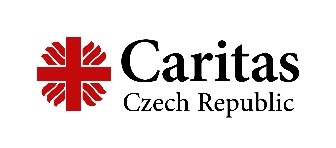 	განაცხადის ფორმა (სავალდებულო):	ინფორმაცია განმცხადებლის შესახებ:წინადადება: ბოლო 3 წლის განმავლობაში შესრულებული მსგავსი შეკვეთების ჩამონათვალი:შევსებულია და ხელმოწერილია:სახელი/გვარი: ___________________________	_____თანამდებობა: __________________________თარიღი: ____________________________გთხოვთ, შეავსოთ წინამდებარე ფორმა და ხელმოწერილი, ორგანიზაციის ბეჭდით, წარმოადგინოთ დოკუმენტაციასთან ერთად ელექტრონულად, მითითებულ მისამართებზე: ccrg-tender@caritas.cz  და tamar.kurtanidze@caritas.cz განმცხადებლის რეგისტრირებული სახელწოდება:საიდენტიფიკაციო კოდი:რეგისტრაციის თარიღი:ორგანიზაციის ხელმძღვანელის სახელი/გვარი (ოფიციალურ დოკუმენტებზე ხელმომწერი):საკონტაქტო ტელეფონის ნომერი:საკონტაქტო ელ-ფოსტა: ბიზნესში მუშაობის გამოცდილების ხანგრძლივობა:შემოთავაზებული ღირებულება ეროვნულ ვალუტაში (საქართველოს კანონმდებლობით დადგენილი გადასახადების ჩათვლით (მათ შორის: ტრანსპორტირების, ინსტალაციისა და ტრენინგის ხარჯები).პროდუქციის მოწოდების სავარაუდო დრო  (მათ შორის:ტრანსპორტირება, ინსტალაცია და ტრენინგი).წელი ხელშეკრულების ღირებულება ლარში, დღგ-ს ჩათვლითაღწერილობადამკვეთის სახელწოდება